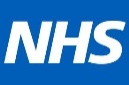 <GLH region name> NHS Genomic Laboratory HubGENOMIC LABORATORY REPORTReason for testingPredictive testing. <<Referral reason>>ResultThis individual is heterozygous for the germline familial <GENE> <likely> pathogenic, reduced penetrance <missense/splice> variant (details below). Heterozygous <GENE> pathogenic variants cause cancer susceptibility (OMIM: xxx), particularly breast and ovarian cancer in females.Implications Each of her offspring would be at 50% risk of inheriting this variant and genetic predisposition to <GENE>-associated cancers. Other relatives are also at increased risk.Recommended actionThis individual is at increased risk of developing <GENE>-associated cancers. This variant is (<may be>) associated with reduced penetrance1 compared to typical <GENE> pathogenic variants, therefore patients should be managed appropriately, based on their personal and family history. We recommend referral to Clinical Genetics where predictive and diagnostic testing for this variant in her relatives can be arranged.Date issued: <AUTHORISEDDATE>                    Authoriser: Clinical Scientist<ADD REF> ____________________________________________________________________________________________________________TECHNICAL INFORMATIONFamilial variant detailsTest methodologyMETHODOLOGY e.g. Genomic DNA Sanger sequencing with direct chromatogram check: >95% sensitivityOnly clinically relevant results are shown; full details of methods and results, including benign/likely benign variants and variants of uncertain clinical significance with limited evidence for pathogenicity and are available on request.Variant classification according to the American College of Medical Genetics and Genomics (ACMG)1 and Association for Clinical Genomic Science (ACGS) 2020 guidelines2 and Cancer Variant Interpretation Group-UK consensus specification for Cancer Susceptibility Genes3 (http://www.canvaruk.org/)1Richards et al. (2015) Genetics in Medicine 17:405-24. (PMID 25741868)  2www.acgs.uk.com/quality/best-practice-guidelines3 Garrett et al (2020) J Med Genet (PMID: 32170000)Sample detailsAppendix 1: Variant classification Variant details^Evidence point ranges: VUS: 0-5 (10-90% posterior probability pathogenicity); Likely pathogenic: 6-9 (90-99% posterior probability); Pathogenic: >10 (>99% posterior probability). Points awarded per evidence weighting: sup (supporting)  = 1, mod (moderate) = 2, str (strong) = 4, vstr (very strong) = 8 (Tavtigian et al 2020 PMID: 32720330; Garrett et al 2020 PMID: 33208383; ACGS 2020 variant guidelines*Variant classification according to the American College of Medical Genetics and Genomics (ACMG)1 and Association for Clinical Genomic Science (ACGS) 2020 guidelines2 and Cancer Variant Interpretation Group-UK BRCA1/2 gene-specific and consensus specification for Cancer Susceptibility Genes3 (https://www.cangene-canvaruk.org/canvig-uk) 1Richards et al. (2015) Genetics in Medicine 17:405-24. (PMID: 25741868)2 www.acgs.uk.com/quality/best-practice-guidelines3 Garrett et al (2020) J Med Genet (PMID: 32170000)Head of DepartmentNameLocal Genetics ServiceLocal TrustAddressAddressPost CodeWeb site addressGeneral Enquiries:	 telephone contactEmail:	generic email addressLocal Genetics ServiceLocal TrustAddressAddressPost CodeWeb site addressDr xxxPatient Name:Jane DOEConsultant Gender:Female<<Hospital address>>Date of Birth:14 Jan 1968<<Hospital address>>NHS No:123 456 7890<<Hospital address>>Hospital No:NK<<Hospital address>>Your ref:GC12345Result summaryAt elevated risk of <GENE>-associated cancersGeneZygosityHGVS descriptionLocation: GRCh37 (hg19)*Classification in proband<GENE>HeterozygousNM_xxx c.xxT>C p.(Xxx)ChrX(GRCh37):g.xxxxxxA>G<Likely> Pathogenic, Reduced PenetranceYour lab ref:122001180122001180Sample ID:12345671234567Sample collected:Sample collected:05 Jun 202005 Jun 2020Sample type:DNA from peripheral bloodDNA from peripheral bloodSample received:Sample received:05 Jun 202005 Jun 2020Dr xxxDr xxxPatient Name:Patient Name:Jane DOEJane DOEConsultant Consultant Gender:Gender:FemaleFemale<<Hospital address>><<Hospital address>>Date of Birth:Date of Birth:14 Jan 196814 Jan 1968<<Hospital address>><<Hospital address>>NHS No:NHS No:123 456 7890123 456 7890<<Hospital address>><<Hospital address>>Hospital No:Hospital No:NKNK<<Hospital address>><<Hospital address>>Your ref:Your ref:GC12345GC12345GeneZygosityZygosityHGVS descriptionHGVS descriptionLocation: GRCh37 (hg19)*Classification*Classification<GENE>Heterozygous Heterozygous NM_xxx:c.xxxT>G p.(xxx)NM_xxx:c.xxxT>G p.(xxx)ChrXX(GRCh37):g.xxxxxxA>C<Likely> Pathogenic, Reduced Penetrance<Likely> Pathogenic, Reduced PenetranceGene-Disease AssociationGene-Disease AssociationGene-Disease AssociationGene-Disease AssociationHereditary cancer susceptibility OMIM xxxHereditary cancer susceptibility OMIM xxxHereditary cancer susceptibility OMIM xxxHereditary cancer susceptibility OMIM xxxInheritanceInheritanceInheritanceInheritanceAutosomal Dominant Autosomal Dominant Autosomal Dominant Autosomal Dominant Evidence for variant classification using ACMG/AMP guidelines*: Evidence for variant classification using ACMG/AMP guidelines*: Evidence for variant classification using ACMG/AMP guidelines*: Evidence for variant classification using ACMG/AMP guidelines*: Evidence for variant classification using ACMG/AMP guidelines*: Evidence for variant classification using ACMG/AMP guidelines*: Evidence for variant classification using ACMG/AMP guidelines*: Evidence points^PxxPxxPxxPxxPxxPxxXxx add details of study showing reduced penetrance including OR if availablexxxxxxXxx add details of study showing reduced penetrance including OR if availablexxxxxxXxx add details of study showing reduced penetrance including OR if availablexxxxxxXxx add details of study showing reduced penetrance including OR if availablexxxxxxXxx add details of study showing reduced penetrance including OR if availablexxxxxxxxPxxPxxPxxPxxPxxPxxXxx add details of study showing reduced penetrance including OR if availablexxxxxxXxx add details of study showing reduced penetrance including OR if availablexxxxxxXxx add details of study showing reduced penetrance including OR if availablexxxxxxXxx add details of study showing reduced penetrance including OR if availablexxxxxxXxx add details of study showing reduced penetrance including OR if availablexxxxxxxPxxPxxPxxPxxPxxPxxXxx add details of study showing reduced penetrance including OR if availablexxxxxxXxx add details of study showing reduced penetrance including OR if availablexxxxxxXxx add details of study showing reduced penetrance including OR if availablexxxxxxXxx add details of study showing reduced penetrance including OR if availablexxxxxxXxx add details of study showing reduced penetrance including OR if availablexxxxxxTotal: x